ҠАРАР                                                            № 6                                    ПОСТАНОВЛЕНИЕ13 февраль 2015 йыл	13 февраля 2015 годаО присвоении адреса жилому дому	На основании постановления Правительства Российской Федерации от 19 ноября 2014 года № 1221 «Об утверждении Правил присвоения, изменения и аннулирования адресов» и п.10 ст.3 Федерального закона « О введении в действие земельного Кодекса Российской Федерации» от 25 октября 2001 года № 137-ФЗПОСТАНОВЛЯЮ:Жилому дому, по свидетельству   о государственной регистрации права серии ЧИ № 000493 от 01.03.2000 года расположенному  на земельном участке с кадастровым номером 02:52:090501:288 с площадью 1617 кв.м на основании свидетельства  о государственной регистрации права 04АД № 681022 от 16 сентября 2003 года принадлежащей  Бегловой  Миннигул  Галимзяновне с ранее присвоенным адресом : Республика Башкортостан, Чишминский район, п. Горный ул. Интернациональная дом 8 присвоен следующий адрес: Республика Башкортостан, Чишминский район, село Горный ул. Интернациональная дом 8Глава сельского поселенияКара-Якуповский сельсовет:______________Р.З. Карагулов      ҠАРАР                                                   № 10                             ПОСТАНОВЛЕНИЕ18 февраль 2015 йыл	18 февраля 2015 годаО присвоении адреса жилому дому	На основании постановления Правительства Российской Федерации от 19 ноября 2014 года № 1221 «Об утверждении Правил присвоения, изменения и аннулирования адресов» и п.10 ст.3 Федерального закона « О введении в действие земельного Кодекса Российской Федерации» от 25 октября 2001 года № 137-ФЗПОСТАНОВЛЯЮ:Жилому дому,  расположенному  на земельном участке с кадастровым номером 02:52:090502:0047  с площадью 1197 кв.м  на основании свидетельства   о государственной регистрации права  02 ЧИ №  006874 от 13 июня 2002 года  принадлежащему Мацкевич Николаю Семеновичу  присвоен следующий адрес: Республика Башкортостан, Чишминский район, село Горный,  ул. Лесная  дом 5, кв. 1Глава сельского поселенияКара-Якуповский сельсовет:______________Р.З. КарагуловҠАРАР                                                            № 8                                    ПОСТАНОВЛЕНИЕ17 февраль 2015 йыл	17 февраля 2015 годаО присвоении адреса жилому дому	На основании постановления Правительства Российской Федерации от 19 ноября 2014 года № 1221 «Об утверждении Правил присвоения, изменения и аннулирования адресов» и п.10 ст.3 Федерального закона « О введении в действие земельного Кодекса Российской Федерации» от 25 октября 2001 года № 137-ФЗПОСТАНОВЛЯЮ:Жилому дому, принадлежащему  Латыпову  Фатыху  Хамматовичу на основании  свидетельства ОГРП  04 АА № 309294 от 28 ноября 2005 года расположенному на земельном участке с кадастровым номером 02:52:090401:151 с ранее присвоенным адресом:  Республика Башкортостан, Чишминский район, с. Кара-Якупово ул. Центральная дом 60А присвоен следующий адрес: Республика Башкортостан, Чишминский район, с. Кара-Якупово, ул. Центральная дом 60Глава сельского поселенияКара-Якуповский сельсовет:______________Р.З. КарагуловҠАРАР                                                            № 9                                    ПОСТАНОВЛЕНИЕ17 февраль 2015 йыл	17 февраля 2015 годаО присвоении адреса жилому дому	На основании постановления Правительства Российской Федерации от 19 ноября 2014 года № 1221 «Об утверждении Правил присвоения, изменения и аннулирования адресов» и п.10 ст.3 Федерального закона « О введении в действие земельного Кодекса Российской Федерации» от 25 октября 2001 года № 137-ФЗПОСТАНОВЛЯЮ:Жилому  дому  расположенному  на   земельном  участке с кадастровым   номером  02:52:090402:193 общей площадью 1719 кв.м.  на основании свидетельства ОГРП 04 АГ № 234500 от 09 августа 2011 года  принадлежащему  Мальчук  Земфире  Владимировне  присвоен  следующий адрес :  Республика  Башкортостан, Чишминский  район, с. Кара-Якупово, ул. Демская дом 5АГлава сельского поселенияКара-Якуповский сельсовет:______________Р.З. КарагуловБашҠортостан РеспубликаҺыШишмә районыМУНИЦИПАЛЬ РАЙОНЫныҢ Ҡара-Яҡуп ауыл советы ауыл биЛәмәһе БАШЛЫғЫ 452160, Ҡара-Яҡуп  ауылы, Үҙәк  урам, 31тел.: 2-75- 41;2-75- 42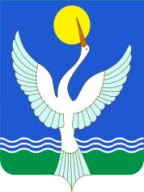 Республика БашкортостанГЛАВА СЕЛЬСКОГО ПОСЕЛЕНИЯ  Кара-Якуповский сельсоветМУНИЦИПАЛЬНОГО РАЙОНАЧишминскИЙ район452160, с.Кара-Якупово,  ул. Центральная, 31тел.: 2-75- 41; 2-75- 42БашҠортостан РеспубликаҺыШишмә районыМУНИЦИПАЛЬ РАЙОНЫныҢ Ҡара-Яҡуп ауыл советы ауыл биЛәмәһе БАШЛЫғЫ 452160, Ҡара-Яҡуп  ауылы, Үҙәк  урам, 31тел.: 2-75- 41;2-75- 42Республика БашкортостанГЛАВА СЕЛЬСКОГО ПОСЕЛЕНИЯ  Кара-Якуповский сельсоветМУНИЦИПАЛЬНОГО РАЙОНАЧишминскИЙ район452160, с.Кара-Якупово,  ул. Центральная, 31тел.: 2-75- 41; 2-75- 42БашҠортостан РеспубликаҺыШишмә районыМУНИЦИПАЛЬ РАЙОНЫныҢ Ҡара-Яҡуп ауыл советы ауыл биЛәмәһе БАШЛЫғЫ 452160, Ҡара-Яҡуп  ауылы, Үҙәк  урам, 31тел.: 2-75- 41;2-75- 42Республика БашкортостанГЛАВА СЕЛЬСКОГО ПОСЕЛЕНИЯ  Кара-Якуповский сельсоветМУНИЦИПАЛЬНОГО РАЙОНАЧишминскИЙ район452160, с.Кара-Якупово,  ул. Центральная, 31тел.: 2-75- 41; 2-75- 42БашҠортостан РеспубликаҺыШишмә районыМУНИЦИПАЛЬ РАЙОНЫныҢ Ҡара-Яҡуп ауыл советы ауыл биЛәмәһе БАШЛЫғЫ 452160, Ҡара-Яҡуп  ауылы, Үҙәк  урам, 31тел.: 2-75- 41;2-75- 42Республика БашкортостанГЛАВА СЕЛЬСКОГО ПОСЕЛЕНИЯ  Кара-Якуповский сельсоветМУНИЦИПАЛЬНОГО РАЙОНАЧишминскИЙ район452160, с.Кара-Якупово,  ул. Центральная, 31тел.: 2-75- 41; 2-75- 42